Figure 1. Patient-reported outcomes by ageA.	B.   
 

C.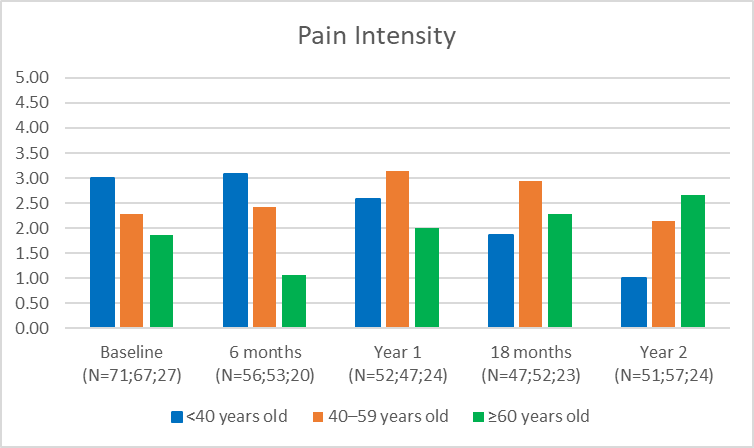 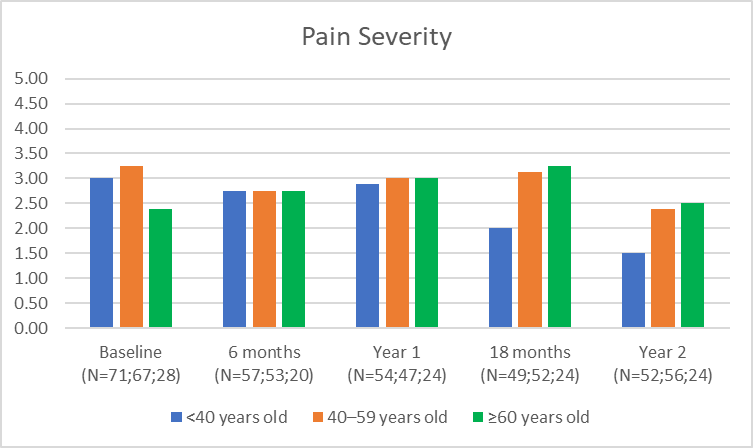 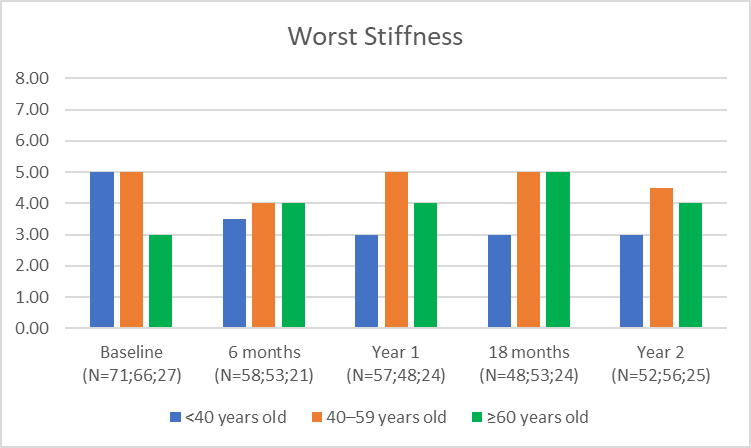 